                       Date: February 2, 2018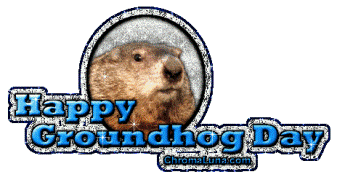 In your journal record the following:PAINTING 2 JOURNAL ENTRY #5:Art Think:  Finish these 2 sentences:  “The most frustrating thing about working with oil paint is…” AND:  “The best thing about working with oil paints is…”Announcements/Reminders:      Field trip Feb 13th - get release signed and returned ASAP if you plan to go.  Today’s Objective:  Go over task sheetWork on monochromatic value painting Homework: Get caught up if you have missed an assignment.